Rise Logo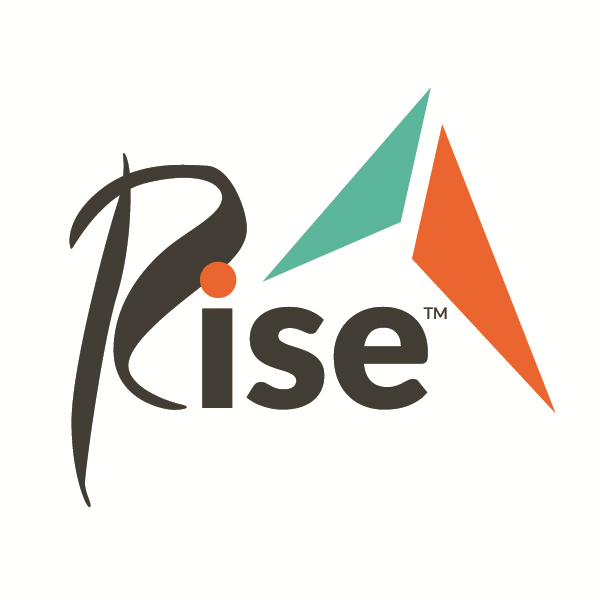 Spring! to Support Rise Banner Photos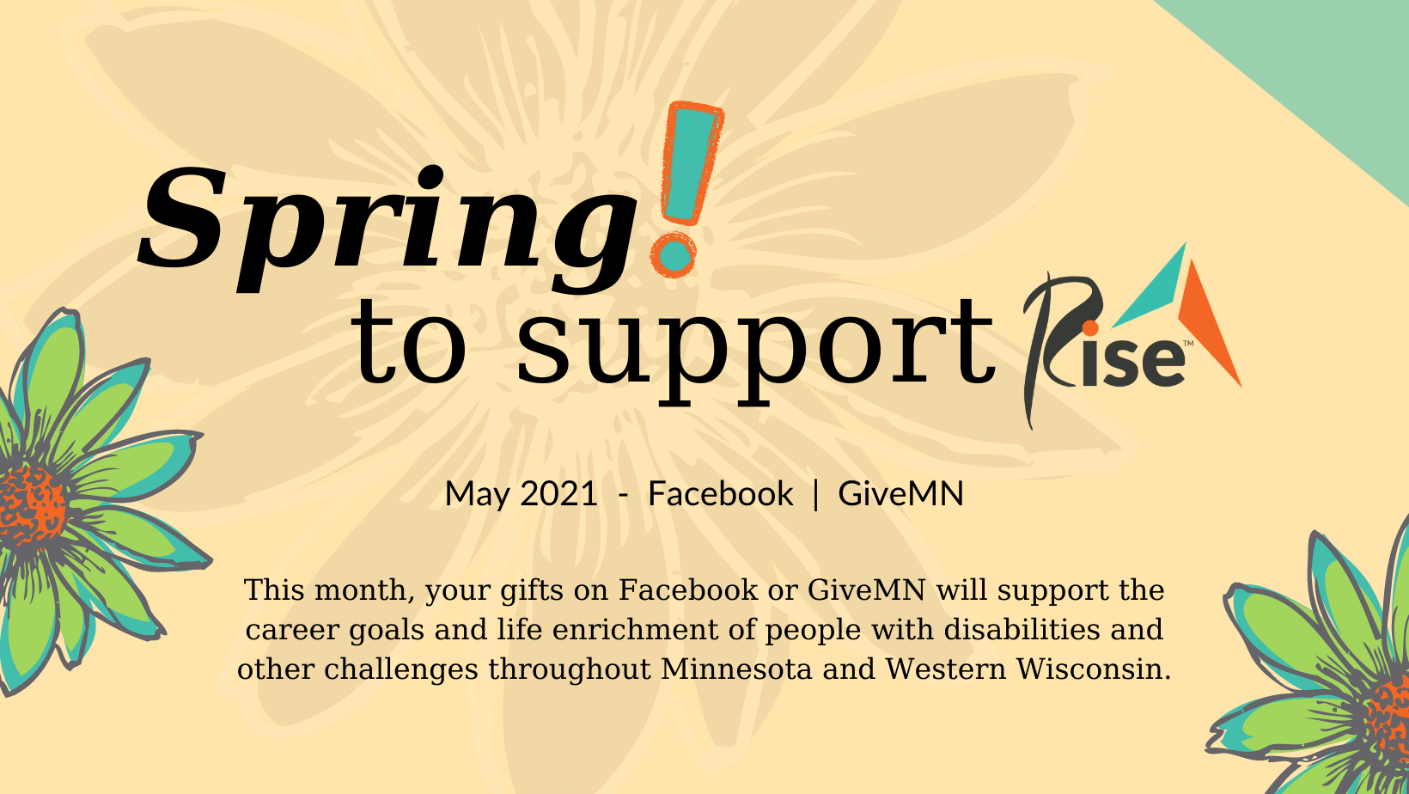 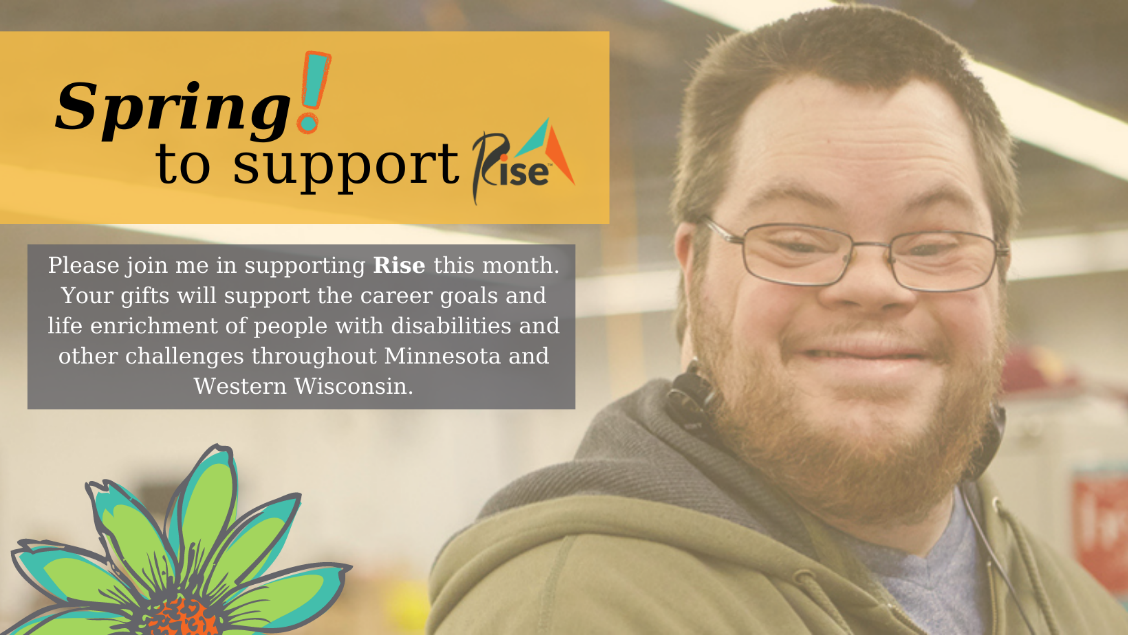 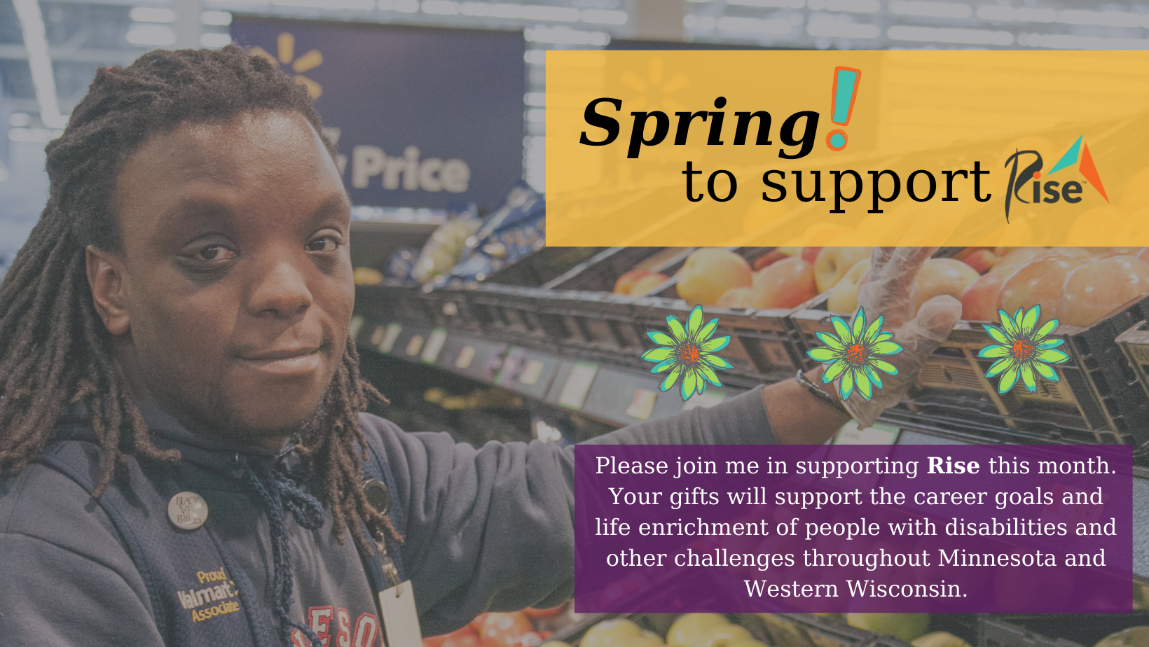 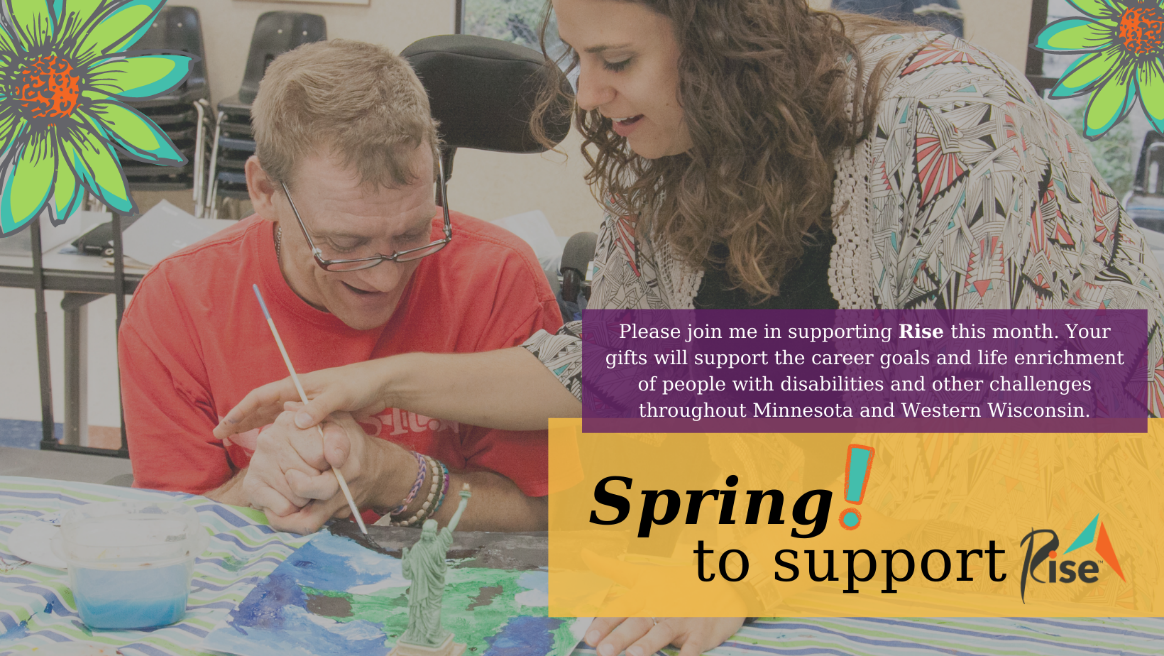 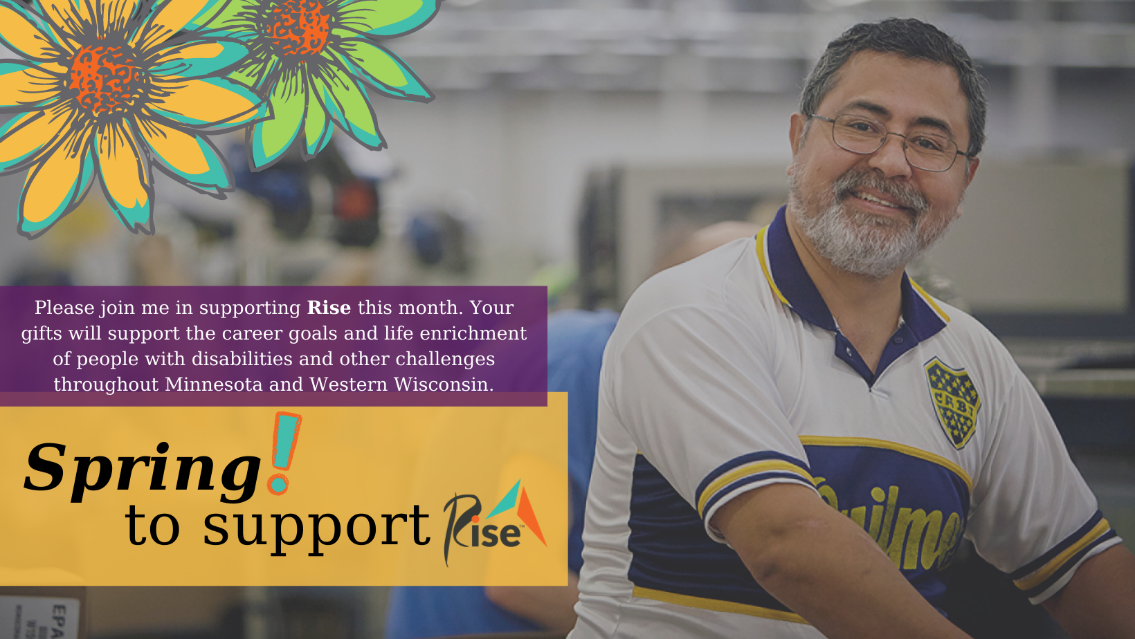 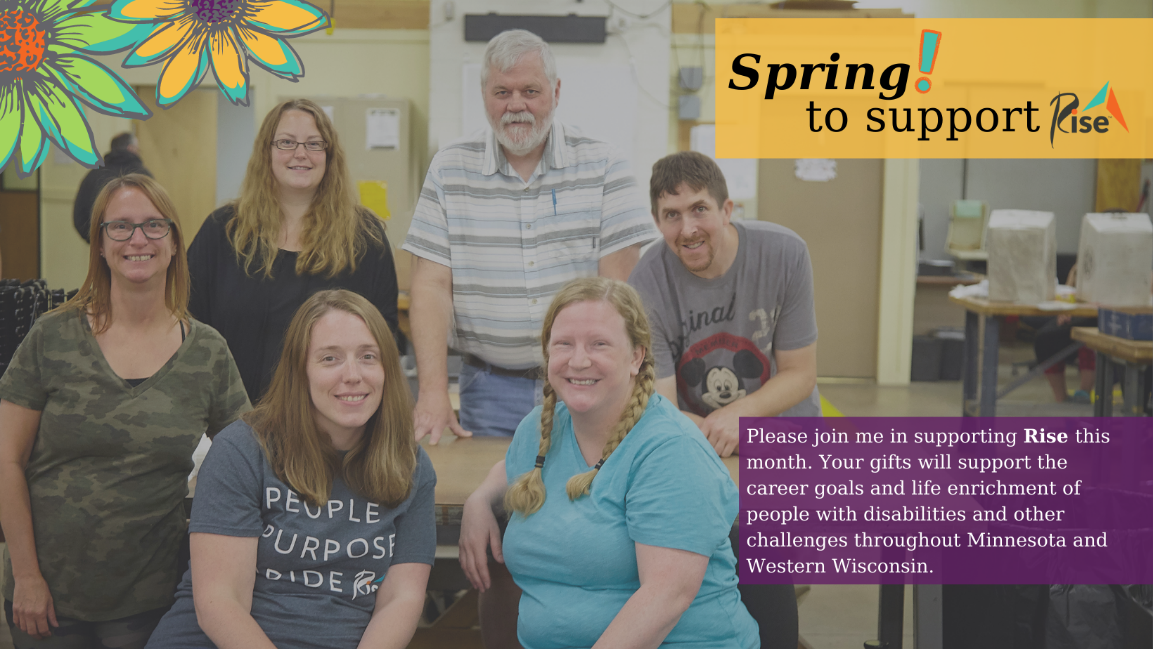 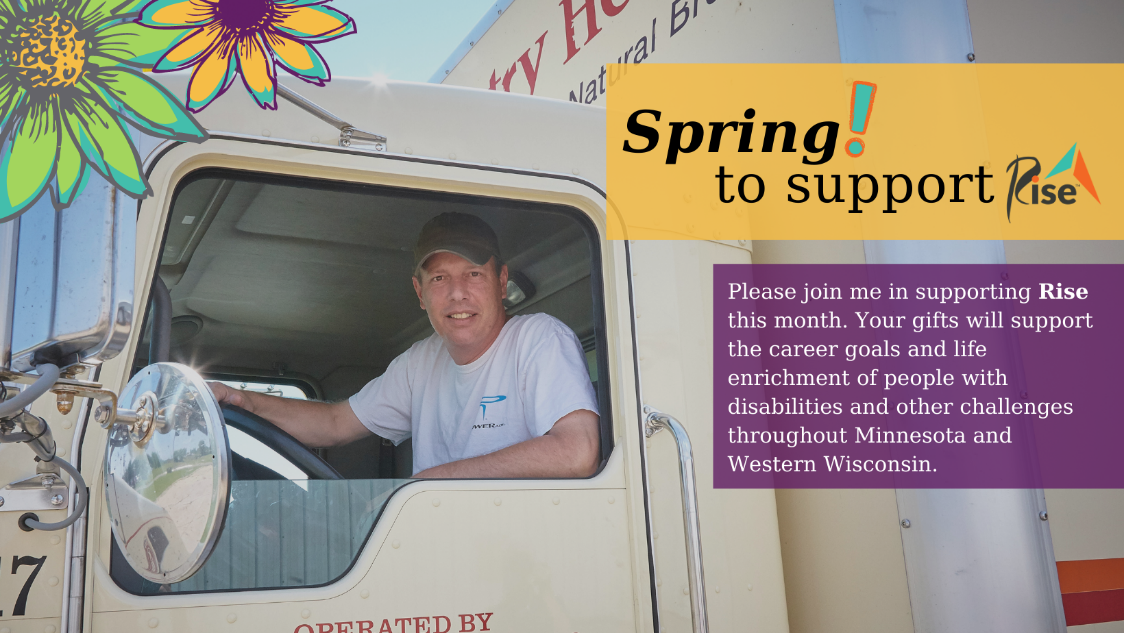 Spring! to Support Rise Square Post Photos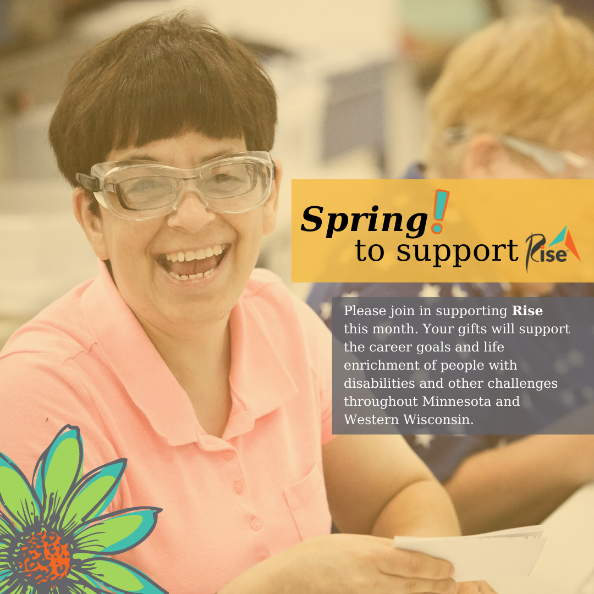 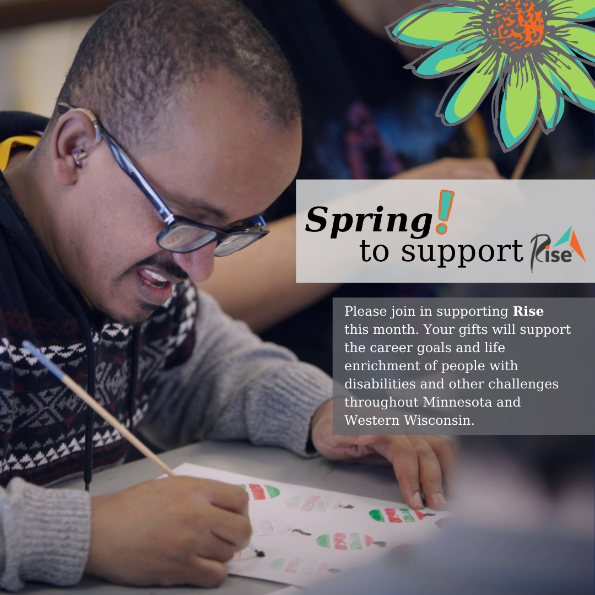 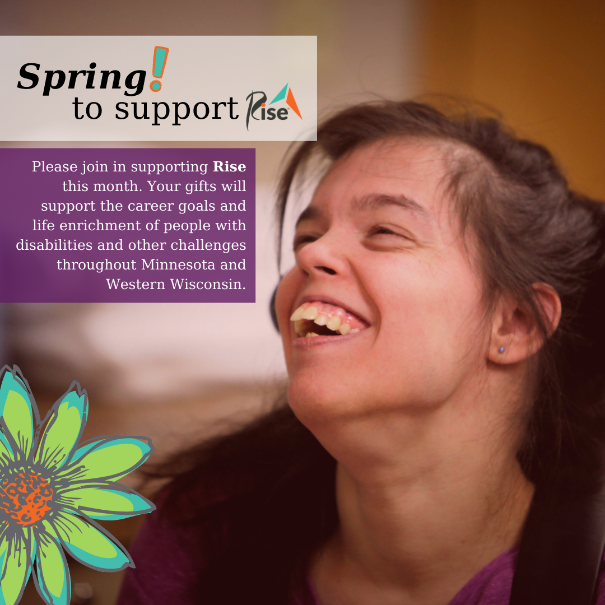 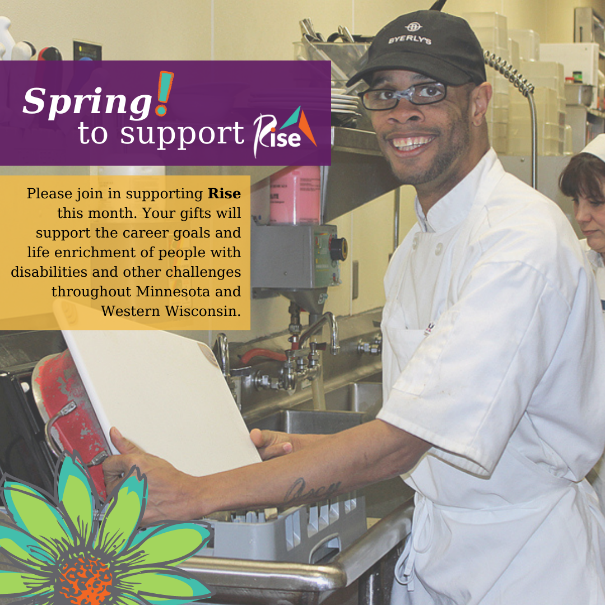 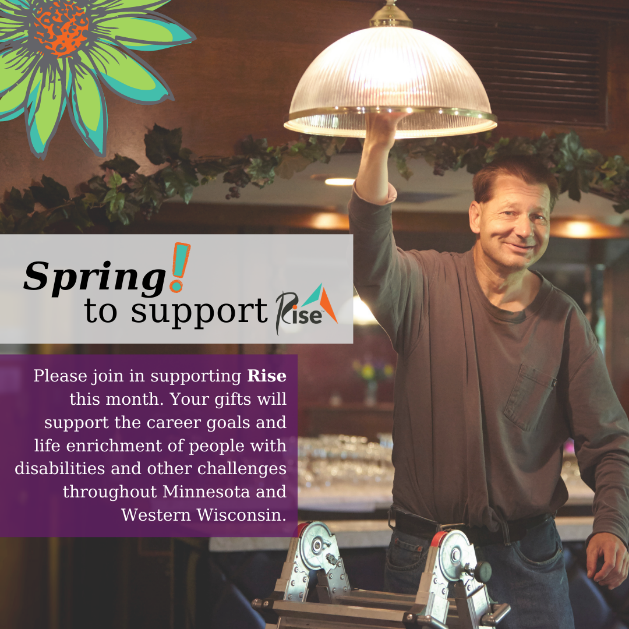 